 Comunità Pastorale santa Maria di Monte Barro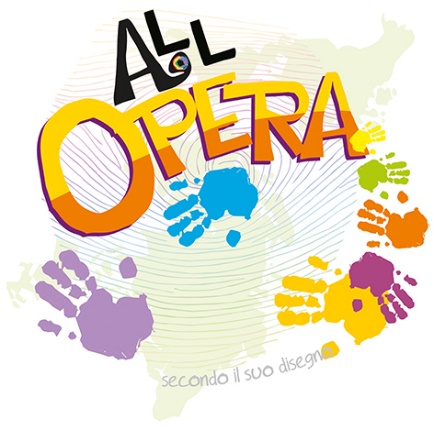 Parrocchia S. Giovanni Ev. Galbiate            TAGLIANDO D’ISCRIZIONENOICognome e nome papà ________________________________________________Cognome e nome mamma _____________________________________________GENITORI DICognome figlio/a _________________ Nome figlio/a ________________________Nato/a ___________________ il _____/_____/_____ classe frequentata ________Abitante in via _______________________________________________________Tel. casa _________________ Cellulare genitore ___________________________e-mail _____________________________________________________________Chiediamo che nostro figlio/a sia iscritto/a all’ORATORIO ESTIVO 2018 organizzato dalla Parrocchia San Giovanni Ev. Chiediamo anche che partecipi alle iniziative che si svolgeranno al di fuori degli ambienti parrocchiali e autorizziamo il Responsabile dell’Oratorio e i responsabili in loco ad assumere tutte le iniziative che riterranno necessarie per garantire la sicurezza di tutti i partecipanti e la buona riuscita delle attività.Dichiariamo di essere a conoscenza che l’attività di oratorio estivo è limitata alla fascia oraria compresa tra le ore 08.00 e le ore 17.30 dei giorni feriali.Quota settimanale 5 euro e iscrizione settimanale per il pranzo 6 euro (nr. 3 pranzi)1° settimana 11/6 - 15/6   	 Iscrizione settimanale     Iscrizione per il pranzo 	€………..2° settimana 18/6 - 22/6  	 Iscrizione settimanale    Iscrizione per il pranzo  €…………3° settimana 25/6 - 29/6	 Iscrizione settimanale    Iscrizione per il pranzo  	€…………4° settimana  2/7  -  6/7 	 Iscrizione settimanale 	   Iscrizione per il  pranzo 	€………….Versiamo la quota per iscrizione di Euro 15 Dal terzo figlio iscritto non si paga la quota d’ iscrizione.  Le quote versate non sono rimborsabili.AUTORIZZIAMO nostro figlio/a lasciare la sede dell’oratorio estivo al TERMINE delle attività non accompagnato da un adultoAutorizziamo altresì la Parrocchia, nella persona del Responsabile dell’oratorio e dei suoi collaboratori:ad ASSUMERE ogni provvedimento necessario per garantire che gli ambienti oratoriani rimangano accoglienti e sicuri per tutti i ragazzi presenti;ad IMPEDIRE a nostro/a figlio/a ogni attività che sia ritenuta pericolosa o comunque inopportuna;a INTERROMPERE e/o VIETARE la partecipazione di nostro/a figlio/a alle diverse attività di oratorio estivo, nonché la semplice permanenza negli ambienti oratoriani, quando questo provvedimento sia ritenuto necessario per custodire il significato educativo dell’attività e degli spazi o per evitare che siano ripetuti comportamenti inammissibili;a TRATTARE i dati personali conferiti nei limiti e per le finalità di cui alla Informativa in calce.Galbiate, …… /…... /2018Firma papà _________________________ Firma mamma ___________________In oratorio non è consentito l’uso di cellulare, videogames e affini. Allergie alimentari________________________________________________________ _ _ _ _ _ _ _ _ _ _Informativa relativa alla tutela della riservatezza,in relazione ai dati personali raccolti per le attività educative della parrocchia.Il trattamento di questi dati è soggetto unicamente al Decreto generale della Conferenza Episcopale Italiana “Disposizioni per la tutela del diritto alla buona fama e alla riservatezza” (20 ottobre 1999).La Parrocchia san Giovanni Ev. attesta che i dati conferiti saranno utilizzati per organizzare e realizzare le proprie attività educative e per le altre attività di religione o di culto.Questi dati non saranno diffusi o comunicati ad altri soggetti.È comunque possibile richiedere alla Parrocchia la cancellazione dei propri dati.Galbiate, …… /…... /2018Firma papà _______________________            Firma mamma _______________________